Curriculum Vitae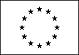 Personal informationNameVadym Khaso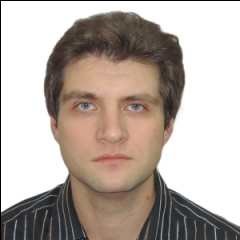 Telephone+38 067 935 28 12, +38 099 405 62 92E-mailvaxa82@gmail.comNationalityUkrainianDate of birth 26.11.1982Work experience• Dates (from – to)05.01.2023 – t.p.d. • Name of employerAppen• Type of business or sectorEvaluation, data collection • Occupation or position heldTranslator En-Ru, En-Ua, search engine evaluator, data collector• Dates (from – to)24.10.2021 – t.p.d. (suspended)• Name of employerRoyal Caribbean Cruises Ltd.• Type of business or sectorFinances• Occupation or position heldApprentice purser• Dates (from – to)04.03.2021 – 16.12.2022• Name of employerMoboreader• Type of business or sectorTranslating books• Occupation or position heldTranslator/Editor En-Ru• Dates (from – to)06.02.2016 – 24.10.2021• Name of employerRoyal Caribbean Cruises Ltd.• Type of business or sectorCafé, bars• Occupation or position heldAssistant waiter• Dates (from – to)11.06.2012 – 04.02.2016• Name of employerASTRAL LLC (restaurant “Estrellita”)• Type of business or sectorCafé, bars• Occupation or position heldWaiter• Dates (from – to)19.08.2013 – 17.10.2014• Name of employerUkrainian business portal "Business In Ukraine"• Type of business or sectorConsulting, development• Occupation or position heldBusiness sales manager• Dates (from – to)10.12.2012 – 22.07.2013• Name of employerWeb-design studio "Web-design"• Type of business or sectorInternet-marketing• Occupation or position heldSEO-specialist• Dates (from – to)12.05.2008 – 26.12.2011• Name of employerPJSB “SOCCOM BANK”• Type of business or sectorBanks• Occupation or position heldChief of financial monitoring department• Dates (from – to)08.09.2004 – 12.05.2008• Name of employerJSCB “IMEXBANK”• Type of business or sectorBanks• Occupation or position heldEconomist of financial monitoring department, economist of operational departmentEducation and training• Dates (from – to)[09.1999 – 07.2004]• Name and type of organisation providing education and trainingOdessa National University named after Mechnikov I.I.• Principal subjects/occupationalskills coveredBusiness and management• Title of qualification awardedManager-economist• Level in national classificationSpecialist• Dates (from – to)06.2002 – 11.2003• Name and type of organisation providing education and trainingComputer academy “Shag”• Principal subjects/occupationalskills coveredComputer graphics and web-design• Title of qualification awardedSpecialist• Level in national classification-Mother tongueRussian, UkrainianOther languagesEnglish• Reading skills[ Indicate level: excellent, good, average, basic. ]• Writing skills[ Indicate level: excellent, good, average, basic. ]• Verbal skills[ Indicate level: excellent, good, average, basic. ]